PROJEKTUMOWA ………..….Dla Części…………………zawarta w dniu ………………………. w Bydgoszczy, pomiędzy: Skarbem Państwa - 11 Wojskowym Oddziałem Gospodarczym ul. Gdańska 147, 85-915 Bydgoszcz, zwanym w treści umowy Zamawiającym, reprezentowanym przez:KOMENDANTA – ……………………………………………………………….NIP – 967-135-40-89                      REGON - 341260412zwanym w treści umowy „Zamawiającym”,  a:firmą: ……………………………………………………………………………………reprezentowaną przez:………………………………………………………………….………………….NIP …………….…….		REGON …………………….zwanym w treści umowy „Wykonawcą”,Na podstawie przeprowadzonego postępowania o udzielenie zamówienia publicznego prowadzonego w trybie podstawowym, na podstawie art. 275 pkt 2 przepisów Ustawy z dnia 11 września 2019 roku Prawo zamówień publicznych (Dz. U. z 2021r., poz. 1129 z późn. zm.) zwanej dalej ustawą Prawo zamówień publicznych, Ustawą lub Ustawą Pzp, o wartości szacunkowej przekraczająej kwoty określone w przepisach art. 2 ust. 1, pkt. 1 Ustawy,  Zamawiający powierza, a Wykonawca przyjmuje do realizacji zamówienie publiczne pod nazwą: „USŁUGA WYKONANIA MATERIAŁÓW PROMOCYJNYCH.”, zwanych dalej „materiałami” na które zostaje zawarta umowa o następującej treści:§ 1. 
Przedmiot umowyPrzedmiotem umowy jest wykonanie oraz dostawa materiałów przeznaczonych 
na „promocję jednostek i instytucji wojskowych resoru obrony narodowej”, 
w ilościach i rodzaju określonym w opisie przedmiotu zamówienia, stanowiącym załącznik nr 1 do umowy. Przedmiot umowy obejmuje: zaprojektowanie, akceptację projektów, wykonanie oraz dostawę materiałów.Poprzez „zaprojektowanie” Zamawiający rozumie wykonanie czynności polegających m.in. na stworzeniu wizualizacji materiałów w wersji elektronicznej poprzez naniesienie wzorów, kolorów, w widocznym miejscu, zgodnie z techniką dostosowaną do danego typu materiału (np.: nadruk, grawer) i uzyskanie akceptacji Zamawiającego. Wykonawca oświadcza, że zapoznał się z opisem przedmiotu zamówienia oraz SWZ i uznaje je za wystarczające do realizacji przedmiotu umowy oraz nie zgłasza w tym zakresie żadnych uwag, a ponadto stwierdza, że nie zachodzą żadne przeszkody techniczne, prawne lub przeszkody innego rodzaju, uniemożliwiające lub utrudniające terminowe i bezusterkowe wykonanie przedmiotu umowy zgodnie z treścią umowy.Materiały będą spełniały wymagania określone w Opisie przedmiotu zamówienia, stanowiącym załącznik nr 1 do umowy.Cena materiałów stanowiących przedmiot umowy przedstawiona w ofercie jest stała i nie może ulec zmianie przez okres obowiązywania umowy z zastrzeżeniem § 9 ust. 1 pkt 7 umowy. Oferta cenowa/zestawienia cenowe Wykonawcy stanowi integralną część umowy - załącznik nr 3.Cena jednostkowa materiału nie może przekroczyć 200,00 zł brutto zgodnie 
z Decyzją Nr 33/MON Ministra Obrany Narodowej z dnia 5 marca 2019 roku 
w spawie działalności promocyjnej w resorcie obrony narodowej § 24.Wartość, o której mowa w ust. 8 dotyczy wszystkich Części  – załącznik nr 1 SWZ.§ 2.Termin wykonania umowyWykonawca zobowiązuje się wykonać oraz dostarczyć materiały w terminie do ….. dni roboczych od dnia podpisania umowy (dostawa jednorazowa). Za dni robocze rozumie się dni liczone kolejno od poniedziałku do piątku, z pominięciem świąt przypadających w tych dniach.W przypadku skorzystania z prawa opcji, o której mowa w § 5 – wydłużenie terminu w stosunku do terminu określonego w ust. 1 o 7 dni roboczych.Wykonawca poinformuje Zamawiającego z trzydniowym wyprzedzeniem, środkami komunikacji elektronicznej o terminie dostawy przedmiotu umowy. § 3.Warunki wykonania umowyWykonawca zobowiązuje się do wykonania przedmiotu umowy ze starannością wymaganą w tego rodzaju działalności oraz z zasadami profesjonalizmu zawodowego zgodnie z obowiązującymi przepisami przeprowadzonego postępowania o zamówienie publiczne, zobowiązuje się wykonać przedmiot umowy na najwyższym, profesjonalnym poziomie, zgodnie ze wszystkimi obowiązującymi przepisami prawa, zasadami sztuki oraz zgodnie z interesami Zamawiającego, złożoną ofertą oraz ustaleniami określonymi w niniejszej umowie.Wykonawca ponosi wyłączną odpowiedzialność za rezultat swojego działania. Wszystkie materiały użyte do wykonania przedmiotu umowy, muszą być dopuszczone do obrotu w Polsce, posiadać wymagane przepisami prawa atesty oraz certyfikaty.Wykonawca zapewnia Zamawiającemu stałą kolorystykę, wzornictwo wykonanych materiałów oraz gwarantuje wysoką jakość, trwałość i estetykę dostarczonego przedmiotu umowy. Zamawiający w dniu zawarcia umowy przekaże Wykonawcy wszelkie materiały (wzory, treści informacyjne), na podstawie których Wykonawca zaprojektuje 
i wykona przedmiot umowy. Projekty wytworzone na potrzeby Zamawiającego muszą być przekazywane 
do jego akceptacji w terminie umożliwiającym wprowadzenie ewentualnych poprawek, tj. do 4 dni roboczych od dnia zawarcia umowy. Zamawiający w terminie do 3 dni roboczych od przesłania projektów ustosunkuje się do przedstawionych propozycji, zgłaszając ewentualne uwagi e-mailem. Wykonawca zobowiązany jest uwzględnić uwagi do projektów, o których mowa 
w ust. 8 zgłoszone przez Zamawiającego. Uzgodnień projektów z Wykonawcą dokonają przedstawiciel Zamawiającego określony w § 10 umowy.  Modyfikacje projektów, o których mowa w ust. 8 nie mogą mieć wpływu na wysokość wynagrodzenia Wykonawcy, o którym mowa w § 6 ust. 1.Szczegółowe zapisy dotyczące sposobu uzgadniania projektów reguluje załącznik nr 21 do SWZ.Dostawa materiałów w miejscu wskazanym przez Zamawiającego odbędzie się 
w dniach od poniedziałku do piątku w godz. 8.00 – 14.00, do magazynu przy ul. Gdańskiej 147 w Bydgoszczy (wjazd do kompleksu 11 WOG odbywa się ulicą Powstania Listopadowego 2). Wykonawca dostarczy przedmiot umowy Zamawiającemu własnym transportem, na własny koszt i ryzyko w opakowaniach chroniących dostawę przed zniszczeniem. Zamawiający dopuszcza przesyłki kurierskie. Po otrzymaniu przesyłki kurierskiej (przedmiotu umowy) osoba upoważniona 
do odbioru przesyłek dokona sprawdzenia czy przesyłka kurierska nie jest uszkodzona, w przypadku stwierdzenia uszkodzeń mechanicznych, przesyłka podlega przyjęciu.Wykonawca dostarczy materiały fabrycznie nowe wolne od wad 
i niepochodzące z ekspozycji, witryn sklepowych, nie noszące śladów eksploatacji, spełniające parametry określone w załączniku nr 1 do umowy, bez śladów uszkodzenia. Wniesienie materiałów do wskazanego przez Zamawiającego magazynu Wykonawca zabezpieczy we własnym zakresie i na swój koszt.Swobodne sprawdzenie materiałów przed podpisaniem protokołu odbioru dostawy odbędzie się w ciągu 3 dni roboczych od dostawy do magazynu.Zamawiający zastrzega sobie możliwość wydłużenia terminu, o którym mowa 
w ust. 19 do 5 dni roboczych.Wykonawca ponosi odpowiedzialność za dostawę do momentu podpisania przez osobę upoważnioną ze strony Zamawiającego protokołu odbioru usługi.Zamawiający nie dopuszcza dostaw częściowych.Wykonawca zobowiązuje się do współpracy z Zamawiającym przez cały okres realizacji przedmiotu umowy. Na żądanie Zamawiającego Wykonawca zobowiązuje się do udzielenia każdorazowo pełnej informacji na temat stanu realizacji zamówienia oraz jeżeli sytuacja będzie tego wymagała, do stawienia się w siedzibie Zamawiającego, w terminie ustalonym z Zamawiającym. Wykonawca jest odpowiedzialny za wszelkie wady prawne przedmiotu umowy, 
a w szczególności za ewentualne roszczenia osób trzecich wynikające z naruszenia praw własności intelektualnej, w tym za nieprzestrzeganie przepisów ustawy z 4 lutego 1994 r. o prawie autorskim i prawach pokrewnych (Dz. U. z 2019 r. poz. 1231), w związku z wykonywaniem przedmiotu umowy.  W przypadku zgłoszenia przez osoby trzecie jakichkolwiek roszczeń z tytułu korzystania przez Zamawiającego z dostarczonych przez Wykonawcę materiałów, Wykonawca zobowiązuje się do podjęcia na swój koszt i na własne ryzyko wszelkich czynności prawnych zapewniających należytą ochronę Zamawiającemu oraz innym podmiotom, przed roszczeniami osób trzecich. W ramach wynagrodzenia, o którym mowa w § 6 ust. 1 Wykonawca przenosi na rzecz Zamawiającego prawa autorskie, majątkowe do przedmiotu umowy na wszystkich znanych polach eksploatacji, w szczególności wskazanych w ust. 27.Przejście autorskich praw majątkowych oznacza prawo Zamawiającego do rozporządzania, używania i wykorzystania projektów materiałów stanowiących przedmiot umowy w zakresie nieograniczonym czasowo i terytorialnie, w szczególności na następujących polach eksploatacji: wielokrotnego wykorzystania projektów materiałów zgodnie z ich przeznaczeniem, w szczególności w zakresie potrzebnym do realizacji celu jakiemu służą, rozporządzania prawami do projektów materiałów, w tym przeniesienie nabytych praw autorskich majątkowych na osoby trzecie, trwałego lub czasowego utrwalania lub zwielokrotniania w całości lub w części jakimikolwiek środkami i w jakiejkolwiek formie, w nieograniczonej ilości egzemplarzy, w tym techniką drukarską, reprograficzną, zapisu magnetycznego, techniką cyfrową, wprowadzenie do pamięci komputera lub innego urządzenia, umieszczenia na wszelkich nośnikach w jakiejkolwiek technice, systemie, formacie lub zapisie, rozpowszechniania, przekazywania lub przesyłania przy pomocy wszelkiego rodzaju środków i technik w dowolny sposób w tym publiczne wykonanie, wystawienie, wyświetlenie, odtworzenie oraz nadawanie i reemitowanie, a także publiczne udostępnianie w taki sposób, aby każdy mógł mieć dostęp w miejscu i w czasie przez siebie wybranym w tym publiczne udostępnienie za pośrednictwem sieci Internet, wprowadzania projektów materiałów lub ich części do obrotu, ich użyczanie lub najem w dowolnej formie, bez jakichkolwiek ograniczeń, w tym pod względem ilościowym, przedmiotowym, czasowym i terytorialnym, wykonywania na jej podstawie dzieł zależnych,  sporządzania opracowań i modyfikacji w tym za pośrednictwem osób trzecich i wykonywania praw zależnych oraz udzielania zgody na wykonywanie praw zależnych, korzystania ze sporządzonych opracowań w zakresie pól eksploatacji określonych w ramach niniejszej umowy,rozporządzania prawami do sporządzonych opracowań w zakresie pól eksploatacji określonych w ramach niniejszej umowy, a także na innych polach eksploatacji wymienionych w art. 50 Ustawy 
o prawie autorskim i prawach pokrewnych oraz na innych istniejących polach eksploatacji wprost niewymienionych a wynikających z celów dla jakich projekty materiałów zostały sporządzane. Przeniesienie praw autorskich obejmuje także wszelkie późniejsze zmiany w projektach materiałów dokonywane przez Wykonawcę.Zamawiający wymaga od Wykonawcy i Podwykonawców zatrudnienia na podstawie umowy o pracę osób wykonujących czynności określone  w załączniku nr 7 do umowy w ramach realizacji przedmiotu zamówienia, 
o ile mieszczą się one w zakresie definicji stosunku pracy określonego w art. 22 § 1 Kodeksu Pracy.Wykonawca zobowiązuje się do zatrudnienia na podstawie umowy o pracę przez cały okres realizacji zamówienia wszystkich osób wykonujących czynności, o których mowa w ust. 16.W trakcie realizacji umowy na każde wezwanie Zamawiającego w wyznaczonym w tym wezwaniu terminie Wykonawca przedłoży Zamawiającemu wskazane poniżej dowody w celu potwierdzenia spełnienia wymogu zatrudnienia na podstawie umowy o pracę przez Wykonawcę lub Podwykonawcę osób wykonujących wskazane w ust. 16 czynności w trakcie realizacji zamówienia:oświadczenie Wykonawcy lub Podwykonawcy o zatrudnieniu na podstawie umowy o pracę osób wykonujących czynności, których dotyczy wezwanie Zamawiającego. Oświadczenie to powinno zawierać w szczególności: dokładne określenie podmiotu składającego oświadczenie, datę złożenia oświadczenia, wskazanie, że objęte wezwaniem czynności wykonują osoby zatrudnione na podstawie umowy o pracę wraz ze wskazaniem liczby tych osób, imion i nazwisk tych osób, rodzaju umowy o pracę i wymiaru etatu oraz podpis osoby uprawnionej do złożenia oświadczenia w imieniu Wykonawcy lub Podwykonawcy;poświadczoną za zgodność z oryginałem odpowiednio przez Wykonawcę lub Podwykonawcę kopię umowy/umów o pracę osób wykonujących w trakcie realizacji zamówienia czynności, których dotyczy ww. oświadczenie Wykonawcy lub Podwykonawcy (wraz z dokumentem regulującym zakres obowiązków, jeżeli został sporządzony). Kopia umowy/umów powinna zostać zanonimizowana w sposób zapewniający ochronę danych osobowych pracowników zgodnie z przepisami art. 13 ust. 1 i 2 Rozporządzenia Parlamentu Europejskiego i Rady (UE) 2016/679 z dnia 27 kwietnia 2016 r. w sprawie ochrony osób fizycznych w związku z przetwarzaniem danych osobowych i w sprawie swobodnego przepływu takich danych oraz uchylenia dyrektywy 95/46/WE (tj. w szczególności bez adresów, nr PESEL pracowników). Imię i nazwisko pracownika nie podlegają anonimizacji. Informacje takie jak: data zawarcia umowy, rodzaj umowy o pracę i wymiar etatu powinny być możliwe do zidentyfikowania;zaświadczenie właściwego oddziału ZUS potwierdzające opłacenie przez Wykonawcę lub Podwykonawcę składek na ubezpieczenie społeczne i zdrowotne z tytułu zatrudnienia na podstawie umów o pracę za ostatni okres rozliczeniowy;poświadczoną za zgodność z oryginałem odpowiednio przez Wykonawcę lub Podwykonawcę kopię dowodu potwierdzającego zgłoszenie pracownika przez pracodawcę do ubezpieczeń, zanonimizowaną w sposób zapewniający ochronę danych osobowych pracowników zgodnie z przepisami art.13 ust. 1 i 2 Rozporządzenia Parlamentu Europejskiego i Rady (UE) 2016/679 z dnia 27 kwietnia 2016 r. w sprawie ochrony osób fizycznych 
w związku z przewarzaniem danych osobowych i w sprawie swobodnego przepływu takich danych oraz uchylenia dyrektywy 95/46/WE. Imię i nazwisko pracownika nie podlegają anonimizacji.Wykonawca zobowiązany jest do wprowadzenia w umowach z Podwykonawcami wskazanych wyżej zapisów zobowiązujących do zatrudnienia na podstawie umowy o pracę przez cały okres realizacji umowy wszystkich osób wykonujących czynności, o których mowa w ust. 27 oraz umożliwiających Zamawiającemu przeprowadzenie kontroli realizacji tego obowiązku.Z tytułu niespełnienia przez Wykonawcę lub Podwykonawcę wymogu zatrudnienia na podstawie umowy o pracę osób wykonujących wskazane w ust. 27 czynności Zamawiający przewiduje sankcję w postaci obowiązku zapłaty przez Wykonawcę kary umownej w wysokości określonej w § 7 ust. 4 pkt 8 umowy. Niezłożenie przez Wykonawcę w wyznaczonym przez Zamawiającego terminie żądanych przez Zamawiającego dowodów w celu potwierdzenia spełnienia przez Wykonawcę lub Podwykonawcę wymogu zatrudnienia na podstawie umowy o pracę traktowane będzie jako niespełnienie przez Wykonawcę lub Podwykonawcę wymogu zatrudnienia na podstawie umowy o pracę osób wykonujących wskazane w ust. 16 czynności.§ 4.Warunki odbioru, reklamacji, gwarancji i nadzoruIlościowy i jakościowy odbiór materiałów stanowiący przedmiot Umowy dokonywany będzie w magazynie (budynek 108) Sekcji Wychowawczej                          11 Wojskowego Oddziału Gospodarczego, wjazd na teren kompleksu od                   ul. Powstania Listopadowego w Bydgoszczy, na podstawie Protokołu odbioru /wymiany wadliwej partii/częściowej usługi, zwanego dalej „protokołem”, podpisanego przez uprawnionych przedstawicieli stron, o których mowa w §10 Umowy, stwierdzających należyte wykonanie umowy, wykonanego wg wzoru stanowiącego załącznik nr 2 do umowy. Obowiązek wykonania „protokołu” spoczywa na Wykonawcy.Brak uczestnictwa Wykonawcy w czynnościach odbioru upoważnia przedstawicieli Zamawiającego do czynności odbioru bez udziału Wykonawcy na jego ryzyko bez możliwości wniesienia do niego uwag. Odbiór jakościowy zostanie wykonany w ciągu 3 dni roboczych, następujących po odbiorze ilościowym z zastrzeżeniem stosownych uprawnień Zamawiającego w wypadku, gdy wada ujawni się później, z zastrzeżenia § 3 pkt. 20.Wykonawca odpowiada za dostawę pod względem ilościowym do czasu zakończenia czynności związanych z odbiorem dostawy przez Zamawiającego. Zamawiający może odmówić odbioru dostawy albo jej części w przypadku:stwierdzenia braków ilościowych; niezgodności dostarczonego towaru z asortymentem określonym w §1
         ust. 1 umowy; dostawy towaru poza godzinami, o których mowa w § 3 ust. 13 umowy.dostarczenia towaru w opakowaniach uszkodzonych lub 
         w opakowaniach, które nie są oryginalnymi opakowaniami producenta;W przypadku stwierdzenia wad w dostarczonych materiałach, Wykonawca zobowiązuje się niezwłocznie wymienić je na inny wolny od wad, nie później niż 7 dni od zgłoszenia reklamacji. W szczególnie uzasadnionych przypadkach Zamawiający dopuszcza wymianę materiałów w innym, wcześniej uzgodnionym terminie. Wymiana wadliwych materiałów zostanie potwierdzona dodatkowym „protokołem”, o którym mowa w ust.1.Wykonawca odpowiada za uszkodzenie przewożonego przedmiotu Umowy,
 do czasu zakończenia wszelkich czynności związanych z odbiorem dostawy przez Zamawiającego.W przypadku jakichkolwiek uwag Zamawiającego w trakcie przyjmowania, przedmiot umowy uważa się za nieprzyjęty w wadliwej części o czym decyduje Zamawiający, wówczas zostanie sporządzony przez Zamawiającego „protokół” 
o którym mowa w ust.1 zawierający uwagi i niedociągnięcia, podpisany przez upoważnione osoby ze  strony Zamawiającego i Wykonawcy, a w wypadku nieobecności Wykonawcy lub jego upoważnionych przedstawicieli, „protokół” zostanie sporządzony i podpisany jednostronnie tylko przez Zamawiającego 
i następnie przekazany Wykonawcy bez możliwości wniesienia uwag do jej treści.Zamawiający wystosuje do Wykonawcy wezwanie do odebrania wadliwego i/lub nieprzyjętego przedmiotu umowy, w który określi termin w jakim Wykonawca będzie zobowiązany do odebrania przedmiotu umowy (mak. 7 dni). 
W   przypadku uchybienia terminu określonego przez Zamawiającego znajdują wprost zastosowanie postanowienia dotyczące kar umownych.Wykonawca zobowiązany jest do odebrania wadliwego i/lub nieprzyjętego przedmiotu umowy. W razie naprawy wadliwego towaru okres gwarancji tego towaru ulega przedłużeniu o czas jego naprawy.W razie dostarczenia przez Wykonawcę nowego towaru w ramach gwarancji, okres gwarancji wymienionego towaru biegnie od początku.Wykonawca zobowiązuje się do udzielenia gwarancji jakościowej na dostarczony przedmiot umowy na okres min. 6 miesięcy licząc od dnia odbioru jakościowego przedmiotu umowy.§ 5.Prawo opcjiZamawiający zastrzega sobie możliwość skorzystania z prawa opcji określonego w art. 441 ustawy z dnia 11 września 2019 r. Prawo zamówień publicznych (tekst jedn. Dz. U. z 2019 r. poz. 2019 z późn. zm.). Realizacja prawa opcji polegać będzie na zwiększeniu do 50% wartości zamówienia podstawowego, w sytuacji wyczerpania kwoty, przeznaczonej na realizację zamówienia podstawowego o której mowa w § 6 ust. 1 umowy.Chęć skorzystania z prawa opcji nie będzie wymagać zawarcia aneksu do umowy, odbywać się będzie w oparciu o skierowane do Wykonawcy w formie pisemnej zgłoszenie oraz poprzez formularze zamówienia.Prawo opcji, o którym mowa w ust. 1. realizowane będzie na następujących zasadach:prawo opcji realizowane będzie na takich samych warunkach jak zamówienie podstawowe;ceny jednostkowe świadczonych usług w ramach prawa opcji będą takie same jak zamówienia podstawowego; Zamawiający zastrzega sobie, iż część zamówienia, określona jako „prawo opcji” jest uprawnieniem, a nie zobowiązaniem Zamawiającego. Wykonanie opcji może, ale nie musi nastąpić, w zależności od zapotrzebowania Zamawiającego i na skutek jego dyspozycji w tym zakresie. Brak wykonania zamówienia w tym zakresie nie będzie rodzić żadnych roszczeń ze strony Wykonawcy w stosunku do Zamawiającego.§ 6. 
Wynagrodzenie i warunki płatności.Wartość umowy wynosi …………………. brutto (słownie: …………….), podatek VAT ……………………. zł. (słownie: ………………………), razem …………. zł netto (słownie: ……………………………………………………. ).Wynagrodzenie, o którym mowa w ust. 1, uwzględnia wszelkie koszty związane 
z wykonaniem przedmiotu umowy, w tym w szczególności: koszt transportu 
do Zamawiającego, koszt udzielenia gwarancji, wniesienie towaru do miejsca wskazanego przez Zamawiającego, ubezpieczenia przedmiotu umowy do miejsca przeznaczenia, oraz pozostałe czynniki cenotwórcze mające wpływ na realizację przedmiotu umowy.Zamawiający gwarantuje wykonanie przedmiotu umowy na poziomie 50% kwoty, o której mowa w ust.1.Podstawą zapłaty za dostarczone materiały, będzie faktura wystawiona przez Wykonawcę w zgodności z protokołem, o którym, mowa 
w § 4 ust. 1 umowy, w przypadku zgłoszenia zastrzeżeń podczas odbioru dodatkowym – protokołem, o którym mowa w § 4 ust.8.Wykonawca zobowiązany jest dostarczyć Zamawiającemu fakturę w ciągu trzech dni roboczych od dostarczenia materiałów. Termin ten uwzględnia czynności odbioru potwierdzone protokołem, o którym mowa w § 4 ust.1.Zamawiający nie zapłaci za towar dostarczony w ilości i asortymencie niezgodnym z przedmiotem zamówienia.Zamawiający zapłaci należność za dostarczony przedmiot umowy przelewem bankowym w terminie do 30 dni od otrzymania prawidłowo wystawionej faktury VAT na rachunek bankowy Wykonawcy zgodny z rachunkiem w ewidencji KAS.Jako termin zapłaty uznaje się dzień obciążenia rachunku bankowego Zamawiającego.Wykonawca ponosi odpowiedzialność za błędy w wystawionej fakturze VAT.Zamawiający zapłaci odsetki za opóźnienia w zapłacie należności,  w wysokości odsetek ustawowych liczone od upływu terminu przewidzianego w umowie. Zgodnie z przepisami ustawy z dnia 09 listopada 2018r. o elektronicznym fakturowaniu w zamówieniach publicznych, koncesjach na roboty budowlane lub usługi oraz partnerstwie publiczno-prawnym (Dz. U. z 2019r. poz. 2020); Wykonawca ma możliwość  wystawiania i wysyłania Zamawiającemu ustrukturyzowaniu faktur elektronicznych za pośrednictwem platformy elektronicznego fakturowania;Zamawiający ma obowiązek odbierania od Wykonawcy ustrukturyzowanych faktur elektronicznych za pośrednictwem platformy elektronicznego fakturowania, jeżeli Wykonawca wysłał ustrukturyzowaną fakturę za pośrednictwem tej platformy;Zamawiający nie wyraża zgody na wysyłanie i odbieranie innych ustrukturyzowanych dokumentów elektronicznych za pośrednictwem platformy;Usługi platformy elektronicznego fakturowania są świadczone pod adresem: https://brokerinfinite.efaktura.gov.pl  (Broker Infinite IT Solutions);Wykonawca ma możliwość wysyłania do Zamawiającego faktury w wersji elektronicznej na adres: 11wog.4911@ron.mil.pl. Końcowa wartość umowy stanowi łączna wartość wystawionych faktur.§ 7.Kary umowneWykonawca zobowiązuje się do należytego, starannego i terminowego wykonywania dostawy w zakresie określonym opisem przedmiotu umowy. Zarówno Zamawiający jak i Wykonawca zobowiązują się do naprawienia szkód wynikłych z niewykonania lub nienależytego wykonania swoich zobowiązań wynikających z umowy. Strony ustalają odpowiedzialność odszkodowawczą 
w formie kar umownych. Zamawiający zobowiązuje się do zapłaty Wykonawcy kary umownej w wysokości: 10% wartości brutto zamówienia podstawowego określonej w § 6 ust. 1 za odstąpienie przez Zamawiającego od umowy z przyczyn, za które Wykonawca nie ponosi odpowiedzialności i które nie leżą po stronie Wykonawcy, za wyjątkiem przypadków wskazanych w umowie, w szczególności w razie odstąpienia przez Zamawiającego od umowy na podstawie § 8 ust. 2 i 3 umowy.  2% wartości brutto dostawy w przypadku nieuzasadnionego braku gotowości Zamawiającego do odbioru przedmiotu umowy, pomimo wypełnienia przez Wykonawcę obowiązku informacyjnego o którym mowa w § 2 ust. 2.Wykonawca zobowiązuje się do zapłaty Zamawiającemu kar umownych w wysokości:10% wartości brutto umowy określonej w § 6 ust. 1 za odstąpienie od umowy przez Wykonawcę z przyczyn, za które Zamawiający nie ponosi odpowiedzialności;10% wartości brutto umowy określonej w § 6 ust. 1 za odstąpienie przez Zamawiającego od umowy z przyczyn, za które odpowiada Wykonawca z zastrzeżeniem ppkt. 310% wartości brutto niewykonanej części świadczenia za odstąpienie przez Zamawiającego od umowy z przyczyn, za które odpowiada Wykonawca, 
w przypadku częściowego wykonania przedmiotu umowy. 10% wartości brutto dostawy w przypadku zgłoszenia do odbioru przedmiotu umowy z wadami jakościowymi, chyba że ilość dostarczonych przez Wykonawcę towarów nie spełniających wymagań określonych przez Zamawiającego w załączniku nr 1 do umowy nie przekracza 2% ogólnej wartości świadczenia umownego.2% wartości brutto niedostarczonego w terminie towaru za przekroczenie terminu wykonania przedmiotu umowy, za każdy rozpoczęty dzień zwłoki.2% wartości brutto wadliwego towaru za każdy rozpoczęty dzień zwłoki od upływu terminu wyznaczonego na usunięcie wad jakościowych stwierdzonych przy odbiorze.2% wartości brutto reklamowanego towaru za każdy rozpoczęty dzień zwłoki w przypadku niewykonania lub nienależytego wykonania obowiązków gwarancyjnych spoczywających na Wykonawcy.za niedopełnienie wymogu zatrudniania Pracowników na podstawie umowy  o pracę w rozumieniu przepisów Kodeksu Pracy, Wykonawca zapłaci Zamawiającemu kary umowne w wysokości 250 zł za każdą osobę, pomnożone przez liczbę dni, w których w okresie realizacji umowy nie dopełniono przedmiotowego wymogu;Łączna wysokość kar umownych, które może naliczyć Zamawiający nie może przekroczyć 40 % wynagrodzenia umownego brutto określonego 
w § 6 ust.1 umowy.Kary umowne, o których mowa w ust. 4, mogą podlegać stosownemu łączeniu.Strony zastrzegają sobie prawo do odszkodowania uzupełniającego
w przypadku, gdy szkoda wynikła z niewykonania lub nienależytego wykonania umowy przenosi wysokość zastrzeżonej kary umownej bądź wynika z innych tytułów niż zastrzeżone.Ustanowione w umowie odszkodowania na zasadach ogólnych lub w formie kar pieniężnych oraz uregulowanie tych odszkodowań lub kar przez stronę odpowiedzialną za niewykonanie lub nienależyte wykonanie postanowień umowy, nie zwalnia tej strony z wykonania zobowiązań wynikających z umowy, 
z wyjątkiem odstąpienia od umowy.Kara umowna powinna być zapłacona przez stronę, która naruszyła postanowienie umowy, w terminie 7 dni od daty wystąpienia przez stronę drugą z żądaniem zapłaty. Zamawiający ma prawo również, w trybie natychmiastowym potrącić należność z tytułu zastosowania kary z dowolnej należności Wykonawcy, o czym powiadomi Wykonawcę na piśmie.§ 8.Odstąpienie od umowyZamawiającemu przysługuje przez okres trwania umowy prawo odstąpienia od umowy w przypadku:ogłoszenia upadłości lub likwidacji firmy Wykonawcy;wydania nakazu zajęcia majątku Wykonawcy;utraty przez Wykonawcę uprawnień do prowadzenia działalności;gdy zwłoka, o której mowa w § 7 ust. 4 pkt 6 umowy, wynosi więcej niż 10 dni kalendarzowych. gdy Wykonawca powierzył wykonanie przedmiotu umowy w zakresie nieprzewidzianym przez Zamawiającego osobom trzecim;innego niż powyżej, sprzecznego z umową, wadliwego wykonania przedmiotu umowy, po pisemnym wezwaniu Wykonawcy do wykonania lub wykonania w sposób właściwy naruszonych zobowiązań, zaniechania naruszeń lub naprawienia skutków tych naruszeń.- w terminie 30 dni od powzięcia wiedzy o którejś z okoliczności określonych 
w pkt. 1-6, z tym zastrzeżeniem, że termin uważa się za zachowany, jeśli w tym terminie pismo zawierające oświadczenie o odstąpieniu od umowy zostało nadane w polskiej placówce pocztowej.Niezależnie od przypadku, o którym mowa w ust. 1, w razie zaistnienia istotnej zmiany okoliczności powodującej, że wykonanie zamówienia nie leży w interesie publicznym, czego nie można było przewidzieć w chwili zawarcia umowy lub dalsze wykonanie umowy może zagrozić istotnemu interesowi bezpieczeństwa państwa lub bezpieczeństwu publicznemu, Zamawiający może odstąpić od umowy w terminie 30 dni od powzięcia wiadomości o tych okolicznościach.Zamawiający zastrzega sobie przez okres trwania umowy prawo do odstąpienia od umowy w razie zmian organizacyjnych nieprzewidzianych w chwili zawierania umowy lub braku planu finansowego przeznaczonego na wykonanie umowy 
w terminie 10 dni od powzięcia wiadomości o tych okolicznościach.Zamawiającemu przysługuje prawo odstąpienia od umowy w sytuacji, kiedy Wykonawca nie rozpoczął wykonania przedmiotu umowy przez 10 dni kalendarzowych, liczonych kolejno od poniedziałku do niedzieli pomimo pisemnego wezwania do jej wykonania przez Zamawiającego. Zamawiającemu przysługuje prawo odstąpienia od umowy w sytuacji, gdy łączna wysokość kar umownych, które Zamawiający naliczył wyniesie 40% wynagrodzenia brutto, określonego w § 6 ust.1 umowy.Odstąpienie od umowy następuje za skutkiem na przyszłość.Wykonawcy przysługuje wynagrodzenie za zrealizowaną część umowy w razie odstąpienia Zamawiającego od umowy na podstawie ust. 1 – 3 i 5.Odstąpienie od umowy powinno nastąpić w formie pisemnej z podaniem przyczyny odstąpienia pod rygorem nieważności takiego oświadczenia.Wykonawca zobowiązany jest do pisemnego zawiadomienia Zamawiającego 
w terminie 7 dni o:zmianie osób reprezentujących Wykonawcę;  ogłoszeniu upadłości Wykonawcy;  wszczęciu postępowania układowego, w którym uczestniczy Wykonawca; ogłoszeniu likwidacji firmy Wykonawcy; zawieszeniu działalności firmy Wykonawcy.§ 9. 
Zmiany umowyZ zastrzeżeniem przepisów Ustawy Pzp. zakazuje się istotnych zmian postanowień zawartej umowy w stosunku do treści oferty, na podstawie której dokonano wyboru Wykonawcy, chyba że konieczność wprowadzenia takich zmian wynika z zaistnienia następujących warunków:w przypadku działania siły wyższej, zaistnienia sytuacji nadzwyczajnych, niecierpiących zwłoki lub innych okoliczności niezależnych od stron umowy;zaistnienia okoliczności, których nie można było przewidzieć w chwili zawarcia umowy, a które wymagają natychmiastowego działania;zmienionych faktycznych potrzeb Zamawiającego;ograniczenia planu finansowego przeznaczonego na wykonanie umowy;potrzeby zmian wynikających z postanowień niniejszej umowy;zmiany powszechnie obowiązujących przepisów prawa w zakresie mającym wpływ na realizację przedmiotu umowy;zmiany obowiązującej stawki VAT.Warunkiem wprowadzenia zmian, o których mowa w ust. 1, jest złożenie wniosku wraz z uzasadnieniem zawierającym, odpowiednio: opis propozycji zmian, uzasadnienie zmian, obliczenie kosztów zmian, jeżeli zmiana będzie miała wpływ na wynagrodzenie Wykonawcy, wpływ zmian na termin wykonania umowy.Wszelkie zmiany treści niniejszej umowy oraz jej uzupełniania wymagają formy pisemnej pod rygorem nieważności, z zastrzeżeniem ust. 4.O wszelkich zmianach nazwy, adresu i danych identyfikacyjnych firmy oraz numeru rachunku bankowego Wykonawca powiadomi na piśmie niezwłocznie Zamawiającego pod rygorem poniesienia kosztów związanych z brakiem właściwych danych u Zamawiającego oraz rygorem uznania za doręczoną korespondencję kierowaną na ostatnio wskazany przez Wykonawcę adres. Zmiany te nie wymagają sporządzenia aneksu do umowy.W przypadku, kiedy Wykonawca nie jest w stanie wykonać zamówienia obejmującego   przedmiot umowy, z tego powodu, że jego produkcja skończyła się i nie jest on dostępny na rynku, możliwe jest zaproponowanie produktu 
o parametrach nie gorszych, które Zamawiający określił wskazując dany typ. Brak dostępności towaru winien być odpowiednio udokumentowany, oświadczeniami producentów i dystrybutorów materiałów. Zamawiający podejmuje decyzję 
o akceptacji lub braku akceptacji produktu, o którym mowa. W sytuacji, gdy Wykonawca nie jest w stanie zaproponować produktu, o którym mowa w ust.5 lub gdy zaproponowany produkt nie spełnia wymagań określonych przez Zamawiającego, Zamawiającemu przysługuje prawo odstąpienia od umowy oraz naliczenia kar umownych o których mowa w § 7 ust.4 pkt 3.Zmiany postanowień umowy nie wpływające na cenę umowy określonej                  w § 6 ust. 1 w zakresie: zmiany techniki i sposobu oznakowania (nadruk, grawer itp.) materiałów, odbiegającej od opisanej w opisie przedmiotu zamówienia, zaproponowanej przez Wykonawcę na etapie wykonania/druku następuje poprzez powiadomienie e-mailowe Zamawiającego, wymaga jego akceptacji i nie stanowi zmiany treści umowy.Wykonawca nie może domagać się zmiany postanowień zawartej umowy 
w związku z niewykonaniem lub nienależytym wykonaniem przez niego zobowiązań wynikających z umowy.§ 10.Przedstawiciele stronDo kontaktu w sprawach związanych z umową tj. w zakresie: kontrolowania prawidłowej realizacji przedmiotu umowy, potwierdzania wykonania dostawy 
w protokole upoważnieni są:ze strony Zamawiającego:	……………………………		- telefon ………….. ze strony Wykonawcy:	………………………….			- telefon …………….. - faks ………………….§ 11. Zakaz przeniesienia długu (zobowiązań)Wykonawca nie może dokonać przeniesienia długu (zobowiązań) wynikającego 
z niniejszej umowy na osoby lub podmioty trzecie. Czynność taka jest nieważna 
i jako taka nie wywołuje skutków prawnych w stosunku do Zamawiającego.Wykonawca nie może dokonać przeniesienia wierzytelności na osoby lub podmioty trzecie bez uprzedniej zgody Zamawiającego. Jakakolwiek cesja wierzytelności bez takiej zgody jest bezskuteczna dla Zamawiającego.§ 12. 
Kooperanci i poddostawcyZa wszelkie działania i zaniechania kooperantów, poddostawców 
i podwykonawców, Wykonawca odpowiada jak za swoje własne. Wykonawca ponosi również całkowitą odpowiedzialność za dotrzymanie przez nich przewidzianych umową terminów. Wykonawca nie może zwolnić się od odpowiedzialności względem Zamawiającego z tego powodu, że niewykonanie lub nienależyte wykonanie umowy przez Wykonawcę było następstwem niewykonania lub nienależytego wykonania zobowiązań wobec Wykonawcy przez jego kooperantów.§ 13.
Zarządzanie wykonaniem umowy1. Zamawiający wyznacza ……………………. do kontroli realizacji przebiegu umowy.2.   Zakres kontroli dotyczyć będzie w szczególności:zgodności wykonania przedmiotu umowy w zakresie jakościowym oraz ilościowym;terminowości w zakresie dostarczania faktur wraz z wymaganą zapisami umowy dokumentacją; kontrola przebiegu uwzględniania reklamacji oraz czasu usuwania   usterek;innych czynności mających wpływ na realizację umowy.§ 14.Ochrona informacji niejawnychWykonawca zobowiązuje się do przestrzegania przepisów zgodnie z ustawą 
z dnia 5 sierpnia 2010 r. o ochronie informacji niejawnych (Dz. U. z 2019 r., poz. 742 z póżn. zm.).Wykonawca jest zobowiązany do zapoznania się z wewnętrznymi procedurami bezpieczeństwa obowiązującymi na terenie świadczonych usług i ścisłego ich przestrzegania.Dotyczy to w szczególności:posiadania przez pracowników Wykonawcy przepustek upoważniających do wejścia na teren obiektu i ich rozliczenia po wykonaniu usługi;wcześniejszego uzgadniania z Zamawiającym dostępu do obiektu 
po godzinach pracy;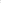 zakazu używania na terenie objętym umową aparatów latających.Zabrania się przekazywania informacji o charakterze niejawnym poprzez środki ogólnodostępnej telefonii stacjonarnej i komórkowej.Zabrania się używania na terenie objętym umową aparatów latających. Używanie urządzeń służących do przetwarzania obrazu i dźwięku na terenie objętym umową, należy realizować zgodnie z decyzją Nr 77/M0N Ministra Obrony Narodowej z dnia 9 czerwca 2020 r. w sprawie zasad używania urządzeń do przetwarzania obrazu i dźwięku oraz organizacji ochrony informacji niejawnych podczas przedsięwzięć realizowanych w komórkach i jednostkach organizacyjnych podległych Ministrowi Obrony Narodowej lub przez niego nadzorowanych.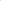 Wykonawca lub podwykonawca, który będzie wykonywał (dostarczał), przedmiot zamówienia na terenie Odbiorcy lub jednostek organizacyjnych będących na zaopatrzeniu, a do tego zadania będzie korzystał z pracowników niebędących obywatelami narodowości polskiej (cudzoziemców), jest zobowiązany spełniać wymagania zawarte w:ustawie o cudzoziemcach z dnia 12 grudnia 2013 r. (tj. Dz.U. z 2021 r. poz. 2354);ustawie z dnia 20 kwietnia 2004 r. o promocji zatrudnienia i instytucjach rynku pracy (tj. Dz.U. z 2021 r. poz. 1100);ustawie z dnia 14 lipca 2006 r. o wjeździe na terytorium Rzeczypospolitej Polskiej, pobycie oraz wyjeździe z tego terytorium obywateli państw członkowskich Unii Europejskiej i członków ich rodzin (tj. Dz. U z 2021 r. 
poz. 1697);rozporządzeniu Ministra Rodziny, Pracy i Polityki Społecznej z dnia 7 grudnia 2017 r. w sprawie wydawania zezwolenia na pracę cudzoziemca oraz wpisu oświadczenia o powierzeniu wykonywania pracy cudzoziemcowi do ewidencji oświadczeń (Dz.U. z 2019 r. poz. 2345);rozporządzeniu Ministra Pracy i Polityki Społecznej z dnia 29 stycznia 
2009 r. w sprawie określenia przypadków, w których zezwolenie na pracę cudzoziemca jest wydawane bez względu na szczegółowe warunki wydawania zezwoleń na pracę cudzoziemców (Dz.U. z 2019 r. poz. 154 tj.);rozporządzeniu Ministra Pracy i Polityki Społecznej z dnia 21 kwietnia 
2015 r. w sprawie przypadków, w których powierzenie wykonywania pracy cudzoziemcowi na terytorium Rzeczypospolitej Polskiej jest dopuszczalne bez konieczności uzyskania zezwolenia na pracę (Dz.U. z 2021 r. poz. 2291 tj.);decyzji Nr 107/MON Ministra Obrony Narodowej z dnia 18 sierpnia 2021 r. 
w sprawie organizowania współpracy miedzy narodowej w resorcie obrony narodowej.Wykonawca musi uwzględnić:minimum 7 dniowy termin informowania Zamawiającego przy planowaniu realizacji przez cudzoziemców czynności na terenie jednostki wojskowej, podając ich dane personalne: imię i nazwisko, datę urodzenia, nazwę jednostki organizacyjnej i numer paszportu — dotyczy cudzoziemców z państw członkowskich NATO i UE;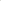 minimum 10 dniowy termin informowania Zamawiającego przy planowaniu realizacji przez cudzoziemców czynności na terenie jednostki wojskowej, podając ich dane personalne: imię i nazwisko, datę urodzenia, nazwę jednostki organizacyjnej, numer paszportu dotyczy cudzoziemców spoza państw członkowskich NATO i UE.W wyniku odmowy wstępu cudzoziemców Wykonawca dokona niezwłocznie  
   zmiany składu personelu planowanego do właściwej realizacji umowy.W przypadku niespełnienia warunków zawartych w powyższych dokumentach, wykonanie zadania przez Wykonawcę będzie możliwe wyłącznie przez pracowników posiadających obywatelstwo polskie.Wykonawca przed przystąpieniem do realizacji zamówienia składa stosowne oświadczenie o spełnieniu warunków dopuszczających realizację przedsięwzięcia przez zatrudnionych u siebie cudzoziemców (dotyczy również podwykonawców), którego wzór stanowi załącznik nr 5 do umowyWykonawca, który do wykonania zadania będzie zatrudniał u siebie cudzoziemców jest zobowiązany do: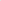 poinformowania Zamawiającego o zatrudnieniu przez siebie lub przez Podwykonawcę cudzoziemców, podając ich dane personalne (imię i nazwisko, datę urodzenia, nazwę jednostki organizacyjnej, numer paszportu), nie później jednak jak w dniu złożenia oferty, a także ewentualnego potwierdzenia posiadania przez tych pracowników dokumentów potwierdzających ich uprawnienia do dostępu do informacji niejawnych (tylko gdy takie uprawnienia będą wymagane),złożenia oświadczenia za zatrudnionych pracowników o przestrzeganiu przez nich wewnętrznych przepisów obowiązujących w obiektach i na terenach Zamawiającego, którego wzór stanowi załącznik nr 6 do umowyWykonawca jest zobowiązany zapoznać się z wewnętrznymi przepisami dotyczącymi zasad przebywania na terenie Zamawiającego oraz bezwzględnie ich przestrzegać.11.   	Złożenie oświadczeń niezgodnych ze stanem faktycznym będzie traktowane jako nieprzestrzeganie niniejszych zasad. Warunkiem dopuszczenia do pracy cudzoziemców jest otrzymanie Jednorazowego Pozwolenia (z imiennym wykazem osób), do wstępu na teren administrowany przez 11 WOG lub jednostki organizacyjne będące na zaopatrzeniu, wydanego przez właściwego dowódcę.12.   Przez pracowników w rozumieniu niniejszych zasad rozumie się także osoby nie będące pracownikami, przy pomocy których Wykonawca, Podwykonawca lub dalszy Podwykonawca wykonują zamówienie. Natomiast przez zatrudnienie rozumie się także wykonywanie czynności na podstawie stosunku prawnego wynikającego z prawa cywilnego.§ 15.Ochrona danych osobowychZamawiający oświadcza, że wypełni obowiązki informacyjne przewidziane 
w art. 13 lub 14 Rozporządzenia Parlamentu Europejskiego i Rady (EU)  2016/679 z dnia 27 kwietnia 2016 r. w sprawie ochrony osób fizycznych 
w związku z przetwarzaniem danych osobowych i w sprawie swobodnego przepływu takich danych oraz uchylenia dyrektywy 95/46/WE (ogólne rozporządzenie o ochronie danych) (Dz. Urz. UEL 119 z 04.05.2016, str.1), wobec osób fizycznych, od których dane osobowe bezpośrednio lub pośrednio pozyskał w toku procedury udzielania zamówienia w niniejszym postępowaniu oraz w toku wykonania umowy.Wzór klauzuli informacyjnej, o której mowa w ust. 1 stanowi załącznik nr 4 
do Umowy.Wykonawca oświadcza, że wypełni obowiązki informacyjne przewidziane 
w art. 13 lub 14 Rozporządzenia Parlamentu Europejskiego i Rady (EU) 2016/679 z dnia 27 kwietnia 2016 r. w sprawie ochrony osób fizycznych 
w związku z przetwarzaniem danych osobowych i w sprawie swobodnego przepływu takich danych oraz uchylenia dyrektywy 95/46/WE (ogólne rozporządzenie o ochronie danych) (Dz. Urz. UEL 119 z 04.05.2016, str.1), wobec osób fizycznych, od których dane osobowe bezpośrednio lub pośrednio pozyskał w toku procedury udzielania zamówienia w niniejszym postępowaniu oraz w toku wykonania umowy.Strony zobowiązują się do zachowania w poufności informacji obejmujących dane osobowe osób fizycznych uzyskanych w toku postępowania o udzielenie przedmiotowego zamówienia oraz w związku z wykonaniem przedmiotowej umowy oraz do zapewnienia bezpieczeństwa danych osobowych przy wykorzystaniu środków technicznych i organizacyjnych proporcjonalnych 
do ryzyka naruszenia praw osób fizycznych.Strony zobowiązują się do usunięcia danych osobowych, o których mowa 
w ust. 1 do dnia zakończenia wykonywania umowy lub do czasu niezbędnego 
do archiwizacji – zgodnie z obowiązującymi przepisami, lub do czasu zakończenia trwałości projektu. § 16.Postanowienia końcoweW sprawach nieuregulowanych niniejszą umową mają zastosowanie przepisy Ustawy z dnia 23.04.1964 r. Kodeks Cywilny (Dz. U. z 2020 r. poz. 1740                       z późn. zm.) oraz przepisy innych szczegółowych aktów prawnych obowiązujących w zakresie stanowiącym przedmiot niniejszej umowy. Wszelkie kwestie sporne wynikłe między Stronami na tle realizacji niniejszej umowy, Strony będą starały się rozstrzygać polubownie. W przypadku braku porozumienia spory będą rozstrzygane przez sąd właściwy rzeczowo i miejscowo dla siedziby Zamawiającego.Wykonawca zapewnia, że korzysta z praw własności przemysłowej 
i intelektualnej do przedmiotów, związanych z przedmiotem niniejszej umowy 
w sposób zgodny z normami ustalonymi w ustawie z dnia 30.06.2000 r. - Prawo własności przemysłowej (Dz. U. z 2021 poz. 324) oraz w ustawie z dnia 04.02.1994 r. o prawie autorskim i prawach pokrewnych (Dz. U. z 2019 r. poz. 1231, z późn. zm.). Wszelkie zobowiązania wynikające z praw własności przemysłowej, w szczególności patentów, praw ochronnych, jak również praw autorskich oraz praw pokrewnych, ponosi Wykonawca. Jeżeli siedziba Wykonawcy znajduje się poza granicami kraju, Wykonawcę obowiązują uregulowania prawne właściwe dla jego siedziby.Umowę sporządzono w czterech jednobrzmiących egzemplarzach; 1 egz. dla Wykonawcy oraz 3 egz. dla ZamawiającegoZałącznikami do niniejszej Umowy są: Załącznik nr 1 - 	Opis Przedmiotu Zamówienia;Załącznik nr 2 - 	Protokół odbioru /wymiany wadliwej partii/częściowej            
                                           usługi;Załącznik nr 3 - 	Oferta cenowa/zestawienia cenowe Wykonawcy (kopia 
                                           Wykonawcy);Załącznik nr 4 – 	Klauzula informacyjna.Załącznik nr 5 – 	Oświadczenie o spełnieniu warunków dopuszczających 
                                           realizację przedsięwzięcia przez zatrudnionych 
                                           cudzoziemców.Załącznik nr 6 -	Oświadczenie za zatrudnionych pracowników                                                     
                                          o przestrzeganiu przez nich wewnętrznych przepisów 
                                          obowiązujących w obiektach i na terenach Zamawiającego.Załącznik nr 7- 	Wykaz czynności w zakresie realizacji zamówienia, na 
                                       	wykonanie których Zamawiający wymaga zatrudnienia 
                                      	przez Wykonawcę lub Podwykonawcę umowy o pracę;          ZAMAWIAJĄCY					     WYKONAWCA      ...............................					....................................... Załącznik nr 2Protokół ODBIORU /wymiany wadliwej partii/częściowej USŁUGIWYKONAWCA					 ZAMAWIAJĄCY:		…………………………….				11 Wojskowy Oddział Gospodarczy ………………………….…				ul. Gdańska 147……………………………..				85-915 Bydgoszcz…………………………….Przedmiot zamówienia: Usługa ………………………………………………………...Zamawiający kwituje odbiór przedmiotu zamówienia w dniu .......................................Zamawiający potwierdza przekazanie przez Wykonawcę ww. asortymentu wynikającego
z Umowy Nr ………………..(z dnia …………..)		a)	bez zastrzeżeń;*		b)	z następującymi uwagami:*		…………………………………………………………………………………………………..Ustalono, że termin gwarancji wymieniony w § 4 ust.15 umowy rozpocznie bieg 
od dnia ………………..Protokół sporządzono w 2 jednobrzmiących egzemplarzach - po jednym dla stron umowyWYKONAWCA					ZAMAWIAJĄCY  ..................................,      				       dnia .........................       (miejscowość)* - niepotrzebne skreślić  Załącznik nr 4KLAUZULA INFORMACYJNA O PRZETWARZANIU DANYCH Zgodnie z art. 13 ust. 1 i 2 rozporządzenia Parlamentu Europejskiego i Rady (UE) 2016/679 z dnia 27 kwietnia 2016 r. w sprawie ochrony osób fizycznych w związku z przetwarzaniem danych osobowych i w sprawie swobodnego przepływu takich danych oraz uchylenia dyrektywy 95/46/WE (ogólne rozporządzenie o ochronie danych) informuję, że: Administratorem Pana/Pani danych osobowych jest 11 Wojskowy Oddział Gospodarczy 
w Bydgoszczy, ul. Gdańska 147 reprezentowanym przez Komendanta, e-mail: 11wog.sekretariat@ron.mil.pl;kontakt z Inspektorem Ochrony Danych jest możliwy pod nr tel. 261 411 311 lub mailowo na adres 11wog.iodo@ron.int.pl;Pana/Pani dane osobowe przetwarzane będą na podstawie w celu……………………………                       z RODO 
i/lub podstawę np. obowiązku prawnego np. art. 22 kodeksu pracy z dn. 26.06.1997 (ze zm.);Pana/Pani dane osobowe będą przechowywane, przez okres ………………………………. (wskazujemy okres czasu lub gdy nie jest możliwy kryteria jego ustalenia);Podanie danych jest ……………………………………………………(wskazujemy czy jest wymogiem ustawowym, umownym bądź jest dobrowolne) ………………. (wskazujemy ewentualne konsekwencje niepodania danych);Pani/Pana dane osobowe mogą być przekazywane (lub nie) następującym odbiorcom…………………….(jeżeli występują, wskazujemy odbiorców, lub przynajmniej kategorie odbiorców danych osobowych);posiada Pan/Pani prawo (zakres praw jest uzależniony od podstawy prawnej przetwarzania): dostępu do treści swoich danych osobowych;sprostowania swoich danych osobowych;usunięcia swoich danych osobowych;  ograniczenia do przetwarzanie swoich danych osobowych;prawo do cofnięcia zgody w dowolnym czasie (jeśli dane przetwarzane są na podstawie zgody), przy czym cofnięcie nie wpływa na zgodność z prawem dotychczasowego przetwarzania danych osobowych;Pani/Pana dane osobowe (nie będą – w tym przypadku pomijamy ten punkt) przetwarzane w sposób zautomatyzowany  …………..( w tym z wykorzystaniem profilowania). Proces ten będzie polegał na……………… jeśli dochodzi do zautomatyzowanego przetwarzania – wskazujemy informacje o zasadach podejmowania decyzji w sposób zautomatyzowany oraz ewentualne konsekwencje takiego działania); Pani/Pana dane będą (nie będą – w tym przypadku pomijamy ten punkt) przekazywane poza obszar Unii Europejskiej lub organizacji międzynarodowej. Przekazywanie następuje w związku………………………………….. (wskazujemy przesłankę prawną RODO art.46.47, 49 ust.1 akapit drugi RODO oraz środki zabezpieczające te dane);Ma Pani/Pan prawo wniesienia skargi do organu nadzorczego, gdy uzna Pani/Pan, iż przetwarzanie danych osobowych Pani/Pana dotyczących narusza przepisy ogólnego rozporządzenia o ochronie danych.Załącznik nr 5Bydgoszcz,……………………...........................................................................(nazwa firmy, Wykonawcy, podwykonawcy)OŚWIADCZENIEJa niżej podpisany(a), oświadczam, że zatrudnieni przez: ................................................................................................................................................................................................................................................................................................................................................................................................................................................................................................................................................................................................................(nazwa firmy, Wykonawcy, Podwykonawcy, adres, NIP, tel. kontaktowy)cudzoziemcy realizujący przedmiot zamówienia zostali poinformowani i przeszkoleni 
w zakresie wewnętrznych przepisów obowiązujących w obiektach i na terenach Zamawiającego, ze szczególnym uwzględnieniem wejścia/wyjścia, wjazdu/wyjazdu, wnoszenia/wywożenia, posługiwania się urządzeniami do przetwarzania obrazu i dźwięku² oraz poruszania się po terenie Zamawiającego, a także jednostek organizacyjnych będących na zaopatrzeniu...............................................................(podpis i pieczęć dyrektora, kierownika,    
           szefa, osoby uprawnionej) Załącznik nr 6            Bydgoszcz,……………..........................................................................            (Wykonawca, Podwykonawcy)*OŚWIADCZENIEJa niżej podpisany(a), oświadczam, że firma: .........................................................................................................................................................................................................................................................................................................................................................................................................................................................................................................................................................................................................................                    (nazwa firmy, Wykonawcy, Podwykonawcy, adres, NIP, tel. kontaktowy)spełnia warunki związane z zatrudnieniem przez Wykonawcę cudzoziemców wynikające 
z przepisów obowiązujących w tym zakresie i będzie/nie będzie* zatrudniała do realizacji zamówienia cudzoziemców..............................................................(podpis i pieczęć dyrektora, kierownika,  
           szefa, osoby uprawnionej)* - niepotrzebne skreślić                                                                                                                               załącznik nr 7WYKAZ CZYNNOŚCIwykonywanych przez osoby zatrudnione na podstawie umowy o pracę, na rzecz Zamawiającego w postępowaniu na:

„USŁUGA WYKONANIA MATERIAŁÓW PROMOCYJNYCH”których świadczenie polega na wykonywaniu pracy w sposób określony 
w art. 22 § 1 ustawy z dnia 26 czerwca 1974 r. – KODEKS PRACY.*W zależność od przedmiotu zamówienia Zamawiający określa zakres czynności   
 w zakresie realizacji zamówienia lub określa stanowiska pracy, które niezbędne są do wykonania czynności w postępowaniu.**Wykonawca wpisując liczbę osób, które uczestniczą w wykonaniu przedmiotu umowy, oświadcza, iż wskazana liczba osób będzie zatrudniona na podstawie umowy o pracę 
w zakresie realizacji zamówienia w rozumieniu przepisów ustawy z dnia 26 czerwca 1974r. – Kodeks pracy. (Kolumna dotyczy także ilości osób, które wykonawca posiada w dyspozycji do wykonania przedmiotu umowy).							……………………….					                 (data, podpis Wykonawcy/osoby upoważnionej)W przypadku spółki osobowej, w której wspólnicy będą samodzielnie świadczyć pracę w zakresie czynności określonych przez Zamawiającego Wykonawca umieszcza takie oświadczenie poniżej:Oświadczam, iż samodzielnie wykonam czynności określone w przedmiocie zamówienia.       ……………………….					                 (data, podpis Wykonawcy/osoby upoważnionej)Lp.Przedmiot zamówienia/dostawyNazwa produktuJ.m.IlośćWartość brutto1.2.3.itd.RAZEMRAZEMRAZEMRAZEMRAZEMCzynności / stanowisko* w zakresie realizacji zamówienia:Liczba osób**                  (uzupełnia Wykonawca)- usługi zaprojektowania materiałów promocyjnych;- usługi naniesienia grafik na materiały promocyjne.